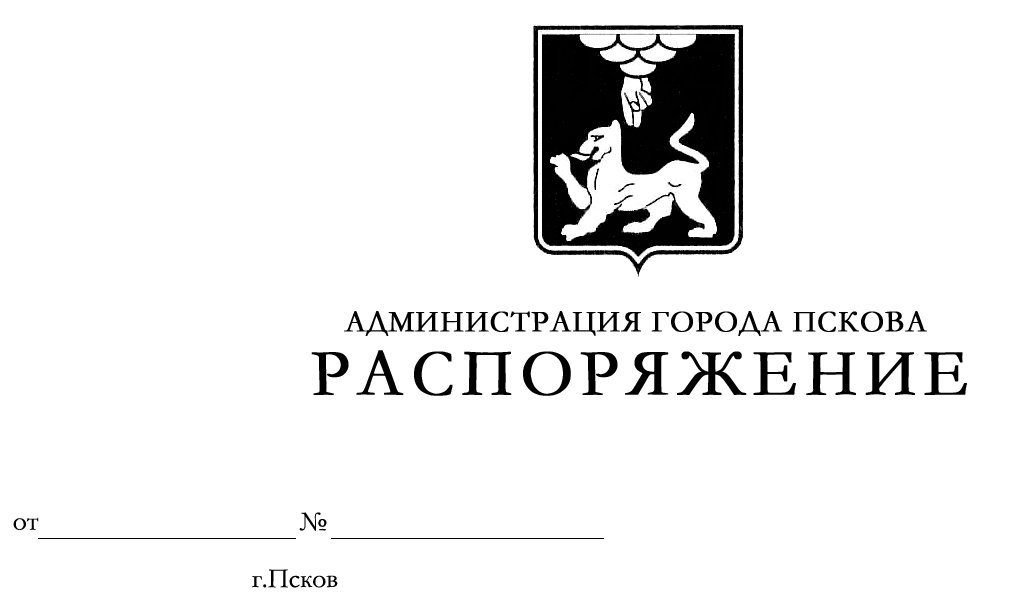 АДМИНИСТРАЦИЯ  ГОРОДА ПСКОВАРОССИЯ, . Псков, ул. Некрасова, 22 тел: (8112) 66-26-67, факс (8112) 66-07-70ПОСТАНОВЛЕНИЕот________________ № ________________                               г. ПсковО внесении изменений в Постановление Администрации города Пскова от 23.05.2012 № 1181 «О проведении конкурса - выставки «С любовью к городу»  в 2012 году»В целях улучшения внешнего облика города, демонстрации достижений развития садоводства и цветоводства, в связи с подготовкой к празднованию  68-й   годовщины освобождения города Пскова от немецко-фашистских захватчиков,  руководствуясь подпунктом статьями 32 и 34 Устава муниципального образования «Город Псков», Администрация города ПсковаПОСТАНОВЛЯЕТ:  1. Внести в Постановление Администрации города Пскова от 23.05.2012 № 1181  «О проведении конкурса - выставки «С любовью к городу»  в 2012 году» (далее - Постановление)  следующие изменения:1) Пункт 6   изложить в следующей редакции: «Контроль за исполнением настоящего Постановления оставляю за собой.».	2) Приложение №2 изложить в следующей редакции: «С О С Т А ВОргкомитета по организации  и проведениюконкурса-выставки «С любовью к городу»2.Настоящее Постановление опубликовать в газете «Псковские Новости» и разметить на официальном сайте муниципального образования «Город Псков» в сети Интернет.3.Контроль за исполнением настоящего Постановления оставляю за собой.ГлаваАдминистрации города Пскова                                         И. С. Чередниченко  1.Гаврилов  Александр Николаевич2.Мисикова Юлия Зауровнаисполняющий полномочия Главы Администрации города Пскова,  председатель Оргкомитета.директор МБУК «Городской культурный центр», заместитель председателя Оргкомитета.3.Василевская Юлия Викторовнаинженер по качеству отдела благоустройства Управления городского хозяйства Администрации города Пскова,секретарь Оргкомитета.       Члены Оргкомитета:4.Ильина Вера Владимировназаместитель начальника отдела потребительского рынка и защиты прав потребителей Комитета социально-экономического развития и потребительского рынка Администрации города Пскова.5.Егорова Татьяна Михайловна6.Дмитриева Светлана Валерьевнаглавный специалист Управления образования Администрации города Пскова.главный специалист Управления образования Администрации города Пскова.7.Соколова Татьяна Павловназаместитель начальника отдела информационного обеспечения информационно-аналитического комитета Администрации города Пскова.8. Логинова Татьяна Александровна   9.Ершова Инна Борисовнаначальник отдела жилищно-коммунального хозяйства Управления  городского хозяйства Администрации города Пскова.начальник отдела благоустройства Управления  городского хозяйства Администрации города Пскова.10.Овчаренко Наталья Левановназаместитель начальника Управлениякультуры Администрации города Пскова.11. Петров Анатолий Семеновичконсультант отдела подготовки разрешительной документации и правового обеспечения Управления по градостроительной деятельности Администрации города Пскова.12. Рогова Ирина Александровна главный врач государственного учреждения здравоохранения «Псковская детская городская поликлиника №1» города Пскова.».